The application forms for the Capped Permit are listed below. Instructions are included with each form except CAP-00 which is self-explanatory.Please send applications to:	Minnesota Pollution Control Agency
Fiscal Services – 6th floor
520 Lafayette Road North
St. Paul,  55155-4194It is suggested that you also include a CD or USB drive with a copy of the entire document as a “pdf” file, in addition to the required electronic copy of the spreadsheet used for emission calculations. Note: Once the e-Service is available, capped permit holders can electronically apply for an administrative change to their permit. To use this service, go to the MPCA’s e-Services website at https://www.pca.state.mn.us/data/e-services. At some point, permit holders will be required to use e-Services for administrative permit changes. After that, paper change requests submitted will be denied. Check the MPCA website for the current status.MiscellaneousApplication forms and instructionsCAP-00	Qualifications review list SCP-01	Submittal cover page CAP-IA	Insignificant activities list CAP-HE-01	Hood evaluation and certification General information formsCAP-GI-01 		Facility informationGI-02		Process flow diagramCAP-GI-03		Facility and stack/vent diagram CAP-GI-04		Stack/Vent information CAP-GI-05A		Pollution control equipment information CAP-GI-05B		Emission unit information CAP-GI-05C		Tank information CAP-GI-05D		Fugitive emission source informationGI-05F		Emission source associationCAP-GI-07		Facility emissions summary CAP-GI-09		Requirements form CAP-GI-09A		NESHAP requirementsCAP-GI-09D		NSPS requirementsCAP-GI-09F		Stratospheric ozone protection requirementsCAP-GI-09G		Risk management program requirementsCAP-GI-09I		State Rules requirementsGI-09K		CSAPR requirements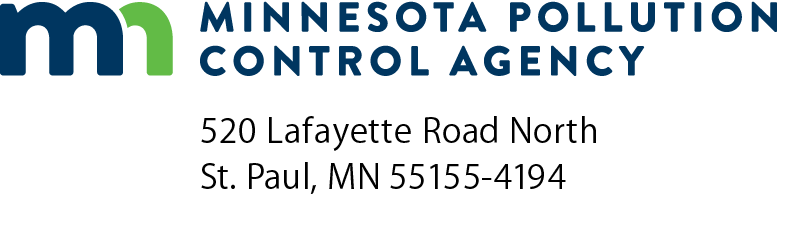 Capped PermitApplication forms master list and
general instructionsAir Quality Permit ProgramDoc Type: Permit Application